Карар	                                                                                     постановление№ 16                                                                                                                            28.05.2012 годаОб утверждении Перечня должностей муниципальной службы, предусмотренных статьей 12 Федерального закона от 25.12.2008 года № 273-ФЗ «О противодействии коррупции»         В соответствии со статьей 12 Федерального закона от 25.12.2008 года № 273-ФЗ «О противодействии коррупции» и Указа Президента Российской Федерации от 21 июля 2010 года № 925 «О мерах по реализации отдельных положений Федерального закона «О противодействии коррупции»,   Администрация сельского     поселения Новозирганский сельсовет Новозирганский сельсовет муниципального района Хайбуллинский район Республики Башкортостан постановляет:1.Утвердить Перечень должностей муниципальной службы Администрации  сельского     поселения Новозирганский сельсовет муниципального района Хайбуллинский район Республики Башкортостан, предусмотренный статьей 12 Федерального закона от 25.12.2008 года «О противодействии коррупции». (Приложение № 1).2. Установить, что гражданин, замещавший должность муниципальной службы в Администрации сельского     поселения Новозирганский сельсовет муниципального района Хайбуллинский район Республики Башкортостан, включенную в перечень и утвержденный пунктом 1 настоящего постановления, в течении двух лет со дня увольнения   с муниципальной службы   имеет право замещать должности и выполнять работу на условиях гражданско – правового договора в коммерческих и некоммерческих организациях, если отдельные функции по муниципальному управлению этими организациями входили в должностные (служебные) обязанности муниципального служащего, с согласия комиссии по соблюдению требований к служебному поведению муниципальных служащих и урегулированию конфликта интересов на муниципальной службе  в Администрации сельского     поселения Новозирганский сельсовет муниципального района Хайбуллинский район Республики Башкортостан;б) обязан при заключении трудовых договоров и (или) гражданско-правовых договоров в случае, предусмотренного подпунктом «а» настоящего пункта, сообщать работодателю сведения о последнем месте муниципальной службы  3.Установить, что муниципальный служащий, замещавший должность муниципальной службы в Администрации сельского     поселения Новозирганский сельсовет муниципального района Хайбуллинский район Республики Башкортостан, включенный в вышеуказанный Перечень, в течение двух лет после увольнения с муниципальной службы обязан при  заключении трудовых договоров и (или)  гражданско – правовых договоров сообщать работодателю сведения о последнем месте муниципальной службы с соблюдением законодательства Российской Федерации о государственной тайне.  4.Управляющему делами Администрации сельского     поселения Новозирганский сельсовет ознакомить муниципальных служащих Администрации сельского     поселения Новозирганский сельсовет, замещающих должности муниципальной службы, включенных в вышеуказанный Перечень,  с настоящим  постановлением  под роспись.5. Постановление № 13 от 01 октября 2010 года «Об утверждении Перечня муниципальных должностей муниципальной службы, замещаемых в Администрации сельского     поселения Новозирганский сельсовет муниципального района Хайбуллинский район Республики Башкортостан, предусмотренного статьей 12 Федерального закона «О противодействии коррупции»,  считать не действительным.      6. Контроль за исполнением настоящего постановления оставляю за собой. 
 Глава сельского     поселения Новозирганский сельсовет                                     М.С.КаиповПриложение №1 к постановлению№ 16 от 28.05.2012 года Перечень должностей муниципальной службы Администрации сельского     поселения Новозирганский сельсовет муниципального района Хайбуллинский район Республики Башкортостан, предусмотренных статьей 12 Федерального закона от 25.12.2008 года,  № 273-ФЗ «О противодействии коррупции» Управляющий деламиАдминистрации сельского     поселенияНовозирганский сельсовет                                              В.Г.ИльясоваБашкортостан Республикаһының 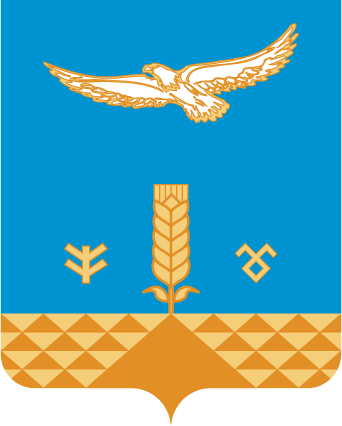 Хәйбулла районы муниципаль районының Яңы Ергән ауыл советыауыл биләмәһе башлығы453808,Яңы Ергән ауылы, З.Бәрәкәтов урамы, 48/2Тел. 8(34758)2-96-85Администрация сельского     поселения Новозирганский сельсоветмуниципального районаХайбуллинский районРеспублики Башкортостан       453808, село Новый Зирган, ул.З.Баракатова, 48/2. Тел. 8(34758)2-96-85№ п/пНаименование должностей муниципальной службы1.Выборные муниципальные должности1.1Глава сельского     поселения 2Старшая муниципальная должность2.1Управляющий делами3Младшая муниципальная должность3.1Специалист 1 категории3.2Специалист 2 категории